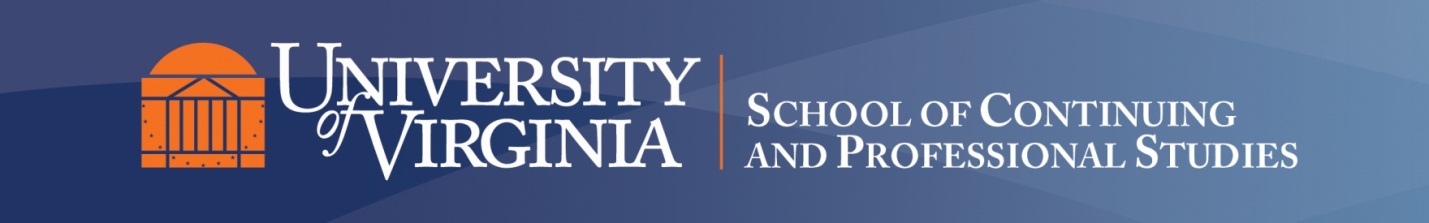 Syllabus/Class OverviewGeneral Class InformationInstructor Name and Contact Information:  	Betty M. S. Marshall, Ph.D.  	Office hours:  Tuesdays – 6:00 pm -- 8:00 pm;  		      Other times are available by appointment.	Phone:  	703-369-6880 (home)   								E-mail:  	bmm7x@eservices.virginia.edu OR bmarsh028@gmail.comSubject Area and Catalog Number: HR 4010Year and Term:  Spring 2015Location: http://www.virginia.eduDates:  January 20, 2015 – May 8, 2015Day and Time of Class: MTWHFSClass Title:  Management of Organizations Level (Graduate or Undergraduate): UndergraduateCredit Type: 3.0 creditsClass Description Presents a broad view of management theories and principles.  Topics include historical and current trends in management, how organizations plan and make decisions, leadership, and resource management.  The primary purpose of the course is to introduce the student to fundamental issues in the management process.  The major issues covered in this class will be what are commonly referred to as the "management functions".  The four elements of the management functions are: Planning, Organizing, Leading and Controlling. Students will develop a better understanding of how all of these functions contribute to the success of an organization.Required Text:Prentice Hall, Management, 12/E, Stephen P. Robbins, San Diego State University, Mary Coulter, Missouri State University. ISBN-10: 0133043606 • ISBN-13: 9780133043600, ©2014 Published 01/07/2014Suggested Readings:	- Wall Street Journal, Business Week, Financial Times, BarronsLearning Outcomes:Upon completion of the course the student will be able to:Identify the management functions and demonstrate proficiency in discussing these functions.  Evaluate the manager’s role and the terrain including organizational culture, global environment and social responsibility.Describe the planning process with a focus on strategic planning and planning tools and techniques.Explain generic leadership qualities, motivation techniques, facilitating change management and communication skills to use with workforce  Identify student’s personal leadership competenciesAssessment Components:Examinations In general, the University of Virginia grading guidelines will apply to this course, with grades ranging from “A” through “F.”	An “A,” of course, represents work that is of the highest quality, far surpassing expectations of excellence for students at this level.  A “C” meets the standards expected of professionals in the HR management field and is certainly representative of “good,” high performance. There will be 3 weekly assignments and two (2) exams (Midterm and Final) will be given.  The midterm exam will cover material included in Chapters 1-9.  The final exam will cover Chapters 10-19.   Each exam will consist of three or four essay questions and an online multiple-choice/true-false exam. There will be six (6) scheduled chat rooms and three (3) threaded discussions will be posted throughout the semester.  Finally, there will three (3) weekly short written assignments that are required pertaining to selected chapter videos.Grading will be based on a total of 100 points for the course components as follows:Active class participation is one of the most effective ways to increase knowledge and understanding during the learning process. This includes participating in whole class and small group discussions. The sharing of thoughtful/insightful ideas can increase your own understanding and can also enhance your classmates’ understanding and development of complex ideas and thought. These are the key reasons why class participation is highly valued.Delivery Mode Expectations (Classroom/Internet and Web-based classes, specify any live (synchronous) meetings, dates, times, and location of delivery):This course will be conducted as an online course over a period of approximately 15 weeks.       The class lessons will consist of lectures notes, online power-point presentations, online videos, student participation in chat rooms and threaded discussions, and articles from current periodicals.  The schedule for the class and the expected time spent for each of the weekly components can be found on pages 4 and 8.What Makes an Online Session	If we were in a face-to-face classroom this semester, we'd have a class session once a week, say on a Monday.  There'd be a lecture or some class activity, you would go away, do some readings, and then come back for the next session.  Your participation in that class, in other words, would be done in the context of a session. This UVa Collab class is organized in much the same way, that is, in sessions.  This semester each class session will start on Mondays although material for each week will be available on Sundays.  For us, the semester will begin on Tuesday, January 20, 2015.  Please note the first assignments begin the week of January 25, 2015.  (Feel free to utilize the time from January 20 to January 25 to respond to post your introductions and scan the textbook.)  But unlike face-to-face classes, each session lasts for an entire week.  That way, we can take advantage of UVa Collab's flexibility.  CLASSWORK  ASSIGNMENTS  MUST BE COMPLETED BY  8, 2015 .Evaluation Standards and Assessments: Each student’s grade will be based on completion of course assignments, active and substantial participation, and the quality of all assignments, live classroom sessions.  ALL CLASSWORK AND ASSIGNMENTS SHOUD BE SUBMITTED BY THE DUE DATE (Thursday of the week assigned by the start of class).  Late assignments will not be accepted unless prior arrangements have been made in advance or there is an emergency. Active class participation is one of the most effective ways to increase knowledge and understanding during the learning process. This includes participating in whole class and small group discussions. The sharing of thoughtful/insightful ideas can increase your own understanding and can also enhance your classmates’ understanding and development of complex ideas and thought. These are the key reasons why class participation is highly valued.I will be checking into the course every day and will be posting messages and announcements regularly.  The best way to contact me is by email:  bmm7x@eservices.virginia.edu.  If you wish to speak with me by phone, my home telephone number is (703) 369-6880.  Please don't hesitate to call or e-mail me.  I like to hear from you.  You can generally expect a response within one (1) business day. Class Schedule, Activities and Assignments:Class Schedule - These are the topics and assignments that will be covered in each class session.  1.  1/26/15 – 1/31/15	Management and Organizations-			Ch. 1 	Management History2.  2/1/15 – 2/7/15	Understanding Managements’ Context:		Ch. 2			Constraints and Challenges3.  2/08/15 – 2/14/15	Managing in a Global Environment 		Ch. 3 	Managing Diversity				Ch. 44.  2/15/15 – 2/21/15   	Managing Social Responsibility and Ethics         Ch. 55.  2/22/15 - 2/28/15   	Managers as Decision Makers                             Ch. 6	6.  3/01/15 – 3/7/15      	Managing Change and Innovation	 Ch. 7Foundations of Planning				 Ch. 87.  3/08/15 – 3/15/15	Strategic Management				Ch. 98.  3/15/15 – 3/21/15	Managerial Controls				Ch. 10		Basic Organizational Design			 Ch. 119.  3/22/15 – 3/28/15		Adaptive Organizational Design			Ch. 12			Managing Human Resources 			Ch. 1310. 3/29/15 – 4/4/15	Managing Teams					Ch. 14	Understanding Individual Behavior	 	Ch. 1511.  4/05/15 – 4/11/15	Managers and Communications			Ch. 1612.  4/12/15 – 4/18/15	Motivating Employees				Ch. 1713. 4/19/15 – 4/25/15	Managers as Leaders				Ch. 1814. 4/26/15 – 5/2/15 	(Appendix) Managing Entrepreneurial Ventures	      5/03/15	Submit Final Exam-Essays (NLT 05/05/2015) (Chapters 10 - 18)  Activities and AssignmentsLegend: R - Reading Assignment, RS – Supplemental reading/Research, P- Review Lecture Notes & Power Point Presentation, V- Video ReviewExpectations, Communication & Student Response Time:Students are expected to submit each assignment by midnight on the due date.  Late assignments will not be accepted except in an emergency situationStudents are expected to read all assigned materials during the week the material is assigned. The discussion questions will be based on the reading materials and your own experiences. The instructor will post weekly class objectives to allow students to focus on key points in the reading assignments and to encourage dialogue and discussion. All work submitted must be typed and double-spaced. Complete citations for referenced work must be included. Papers are to be in correct APA format.APA References:Publication Manual of the American Psychological Association, Sixth Edition. (2009).  American Psychological Association. Alternatively, guidance can be accessed throughhttp://apastyle.apa.org/, and/or Googling “APA style”. There is a handy U.Va. editorial style guide at http://artsandsciences.virginia.edu/communications/editorial_style_guide.html.APA Quick Reference Guide: http://www.apastyle.org/Recommended APA Software: www.perrla.comAll work is due when scheduled. Students should be prepared to spend several hours per week in preparation for, completion of and participation in assignments including discussions, group collaborations and individual research projects.Demonstrated comprehension of theories and concepts, class participation, ability to initiate discussion, and academic rigor of written work will all be the basis for your evaluation.   If circumstances develop which may prohibit you from successfully completing work and submitting it in a timely fashion, you are responsible for alerting me as far in advance of assignment deadlines as possible.	Guidelines for Online Etiquette:It is important to be polite and professional, whether agreeing or disagreeing with colleagues.Remember NOT to write anything you wouldn't want to see publicly printed; computer messages are NOT absolutely PRIVATE.Since any email message that you write can be (and may be) forwarded to others, students should not disclose trade secrets or company-confidential information as part of this course.Do not forward personal notes or messages to others unless you have obtained permission from the author.In the chatroom format, students will be responding to the entire class (public domain). If that is not what is intended, students should use email to address one/several students or the instructor (private domain).Since there are no body language cues in the online environment, students should be cautious when using BOLD typeface (which gets attention--is it the type you want?), when using words or phrases that can stereotype people, or when responding to ideas about which one feels strongly. Professionalism at all times is critical.Since all communications are written, it is best to keep comments limited -- one screen is usually sufficient.Be sure to reread messages before sending, and edit as necessary.  At the same time, give other correspondents the benefit of the doubt when their intentions seem unclear. Ask for clarification and always assume the best intentions. Practice patience and courtesy when reading as well as writing onlineConfidentiality of the Classroom:	To facilitate communication and learning in this environment it is very important that class members agree to respect the confidentiality of what has been shared in this class. Please DO NOT reveal/discuss any personally identifiable information (such as work site, comments about organization or persons, views of policies, etc.) verbally or by copying the information, without the express permission of the speaker/writer. Hints for Success: Designate certain times each week that you will work in this online course. Plan ahead. Avoid procrastination. It will even out the course workload and reduce tension. Take the time you need to absorb material before moving on. Have a specific achievement goal for each log-on session. This will help you to concentrate on and accomplish what you need to get done and avoid Internet and non-Internet distractions. Actively participate in discussions. The units are set up to help you better understand specific aspects of the course. Taking part in the interchange will lead to a better understanding of the topic and also contribute to the personality and warmth of the classroom community. Practice an informal but organized, concise, and clear writing style that aids online communication. Ask questions.  Head off problems early by asking questions of the UVa Collab help desk staff, the librarians, your teacher, and/or fellow students as soon as a difficulty arises. Venture beyond the classroom. The course material provided on the Web is just the beginning. The Internet medium of the online classroom provides access to electronic libraries and to business and other interesting websites that give new perspectives or updates on the course material. Web-based research -- with its broad dimensions and easy accessibility -- offers a significant advantage in understanding graduate-level material. Create your material (especially if over a paragraph long) offline on your word processor and then open UVa Collab and copy and paste it into the classroom text box. With your word processor, you can compose and edit efficiently and in a more relaxed environment until your material is the way you want it for posting. This also provides a backup of your material should you be disconnected from UVa Collab while composing or submitting. Assignments:Assessment Components:Examinations There will be 3 weekly assignments and two (2) exams (Midterm and Final) will be given.  The midterm exam will cover material included in Chapters 1-9.  The final exam will cover Chapters 10-19.   Each exam will consist of three or four essay questions and an online multiple-choice/true-false exam. There will be six (6) scheduled chat rooms and three (3) threaded discussions will be posted throughout the semester.  Finally, there will three (3) weekly short written assignments that are required pertaining to selected chapter videos.Live (Synchronous):Live Chat Room No. 1	Week of February 8, 2015Live Chat Room No. 2	Week of February 22, 2015Live Chat Room No. 3	Week of March 8, 2015Live Chat Room No. 4	Week of March 22, 2015Live Chat Room No. 5	Week of April 5, 2015Live Chat Room No. 6	Week of April 19, 2015Online (Asynchronous):Discussion Board / Discussion Forum No. 1: Week of March 1, 2015Discussion Board / Discussion Forum No. 2: Week of March 15, 2015Discussion Board / Discussion Forum No. 3: Week of April 26, 2015Written Assignments:Short Essay Responses (Video Reviews):Written Assignment No. 1: Due February 19, 2015 Written Assignment No. 2: Due March 19, 2015Written Assignment No. 3: Due April 16, 2015Online Exam (Asynchronous) and Essay Responses:Midterm Exam (Essays and Online Exam): Must be completed no later than March 22, 2015Final Exam: Final Exam (Essays and Online Exam)  Essays Due:  May 5, 2015,              Online Exam Due:  May 8, 2015Grading:Grading will be based on a total of 100 points for the course as followsGRADING SCALETechnical Specifications: Computer HardwareMinimum Operating SystemWindows 7 SP1 (Professional preferred)Mac OS X 10.8 or 10.9 Minimum Processor Speed: Equivalent to an Intel Core 2 Duo (1.5 GHz)Minimum RAM: 4 GBMinimum Hard Disk Space: 150 GB of free hard disk space (after all programs are loaded)Networking Capability: Wireless networking (802.11g or n) and an Ethernet portStrongly Recommended Accessories: An Ethernet cable (Even if you will primarily use wireless, a wired connection is faster and more reliable for video-streaming, live online meetings and large file uploads and downloads.)A power surge protectorCD/DVD drive and/or “thumb” or flash drive(s), plus a backup storage mechanismTechnical Support ContactsLogin/Password: scpshelpdesk@virginia.eduUVaCollab: collab-support@virginia.eduBbCollaborate Support: http://www.tinyurl.com/uvabbcUVa PoliciesSCPS Grading Policies: Courses carrying a School of Continuing and Professional Studies subject area use the following grading system: A+, A, A-; B+, B, B-; C+, C, C-; D+, D, D-; F.  S (satisfactory) and U (unsatisfactory) are used for some course offerings. For noncredit courses, the grade notation is N (no credit). Students who audit courses receive the designation AU (audit). The symbol W is used when a student officially drops a course before its completion or if the student withdraws from an academic program of the University. Please visit www.scps.virginia.edu/audience/students/grades for more information.Attendance: Students are expected to attend all class sessions. Instructors establish attendance and participation requirements for each of their courses. Class requirements, regardless of delivery mode, are not waived due to a student's absence from class. Instructors will require students to make up any missed coursework and may deny credit to any student whose absences are excessive. Instructors must keep an attendance record for each student enrolled in the course to document attendance and participation in the class.University Email Policies: Students are expected to check their official UVa email addresses on a frequent and consistent basis to remain informed of University communications, as certain communications may be time sensitive. Students who fail to check their email on a regular basis are responsible for any resulting consequences.End-of-Class Evaluations:  Students are expected to complete the online end-of-class evaluation. As the semester comes to a close, students will receive an email with instructions for completing this. Student feedback will be very valuable to the school, the instructor, and future students. We ask that all students please complete these evaluations in a timely manner. Please be assured that the information you submit online will be anonymous and kept confidential.University of Virginia Honor System:  All work should be pledged in the spirit of the Honor System at the University of Virginia. The instructor will indicate which assignments and activities are to be done individually and which permit collaboration. The following pledge should be written out at the end of all quizzes, examinations, individual assignments and papers:  “I pledge that I have neither given nor received help on this examination (quiz, assignment, etc.)”.  The pledge must be signed by the student. For more information, visit www.virginia.edu/honor. Special Needs: It is the policy of the University of Virginia to accommodate students with disabilities in accordance with federal and state laws. Any SCPS student with a disability who needs accommodation (e.g., in arrangements for seating, extended time for examinations, or note-taking, etc.), should contact the Student Disability Access Center (SDAC) and provide them with appropriate medical or psychological documentation of his/her condition. Once accommodations are approved, it is the student’s responsibility to follow up with the instructor about logistics and implementation of accommodations. Accommodations for test taking should be arranged at least 14 business days in advance of the date of the test(s). Students with disabilities are encouraged to contact the SDAC: 434-243-5180/Voice, 434-465-6579/Video Phone, 434-243-5188/Fax. Further policies and statements are available at www.virginia.edu/studenthealth/sdac/sdac.htmlFor further policies and statements about student rights and responsibilities, please visit www.scps.virginia.edu/audience/studentsGrading Matrix for HRM 4010 – Spring Semester 2014Number of Points (Total)Frequency of EvaluationApprox. Percent Allocation Towards Final GradeAssignmentPossible pointsMidterm Exam200 PointsMidterm 26%Final Exam200 PointsFinal26%Weekly Assignments (3)30 Points Per Assignment - 90 Points TotalWeekly12%Chat RoomsActive Participation in Chatrooms 30 Points Per Chat Room – 180 Points Total6 Per Semester24%Threaded DiscussionsActive Participation in Threaded Discussions 30 Points Per Discussion – 90 Points3 Per Semester12%Total 760 Points100%ClassWeek Dates Topic of DiscussionReadingStudent Activity11/20/151/26/15 – 1/31/15 Semester Begins – Prepare IntroductionsPreliminary MattersOverview of CourseManagement and Organizations- Management HistoryReview videosChapter 1 2 hrs.R1 hr.P (online)1 hr.V(online)22/1/15 – 2/7/15Understanding Management’s Context: Constraints and ChallengesReview videosChapter 22 hrs.R1 hr. P(online)1 hr. V(online)32/8/15 – 2/14/15Managing in a Global EnvironmentManaging DiversityReview videosChat Room (No.1)Chapter 3Chapter 44 hrs.R1 hr.P(online)1 hr.RS1 hr. V(online)2 hrs.(online)4 2/15/15 – 2/21/15Managing Social Responsibility and EthicsReview videosAssignment No. 1 Due 2/19/2015Chapter 52 hrs.R 1 hr.P(online)1 hr.V(online)1 hr. RS52/22/15Managers as Decision MakersReview videosChat Room  (No.2)Midterm Exam information posted and will be due March 22, 2015 (Chapters 1 – 9)Chapter 6 2 hrs.R1 hr.P(online)1 hr. V(online)1 hr.RS2 hr.(online)25 Hrs.63/1/15 – 3/7/15Managing Change and InnovationFoundations of PlanningReview videosThreaded Discussion (No.1)Chapter 7 Chapter 84 hrs.R1 hr.P(online)1 hr.V(online)1 hr.RS1 hrs. (online)73/8/15 – 3/14/15Strategic ManagementPlanning Tools and TechniquesReview VideosChat Room (No.3)Chapter 9  2 hrs.R1 hr.P(online)1 hr.V(online)1 hr.RS2 hrs. (online)83/15/15 – 3/21/15Managerial ControlsBasic Organizational DesignReview VideosThreaded Discussion (No.2)Assignment No. 2 Due 3/19/2015Chapter 10Chapter 114 hrs.R1 hr.P(online)1 hr. V(online)1 hr. (online)1 hr. RS93/22/15 – 3/28/15Adaptive Organizational DesignManaging Human ResourcesReview VideosChatroom (No.4)Chapter 12Chapter 134 hrs.R1 hr.P(online)1 hr.V(online)1 hr.RS2 hr.(online)103/29/15 – 4/4/15Managing TeamsUnderstanding Human BehaviorReview VideosChapter 14Chapter 154 hrs.R1 hr.P(online)1 hr. V(online)1 hr.RS114/5/15 – 4/11/15Managers and CommunicationsReview VideosChat Room (No.5)Final Exam information posted and will be due May 5, 2015 (Chapters 10-19)Chapter 16 2 hrs.R1 hr.P (online)1 hr.RS1 hr. V(online)2 hr. (online)25 hrs.124/12/15 – 4/18/15Motivating EmployeesReview VideosAssignment No. 3 Due 4/16/2015Chapter 172 hrs.R1 hr.P(online)1 hr.V(online)1 hr. RS134/19/15 – 4/25/15Managers as LeadersReview VideosChat Room (No.6)Chapter 182 hrs.R1 hr. P(online)1 hr. V(online)1 hr. RS1 hr. (online)144/26/15 – 5/2/15Appendix: Managing Entrepreneurial VenturesThreaded Discussion (No.3)Appendix: Managing Entrepreneurial Ventures1 hrs. R1 hr. P(online)1 hr. V(online)1 hr. RS2 hrs. (online)5/3/15 – 5/8/15Final Exam Due (Covers Chapters 10 -18) May 5, 2015, Online Exam Due May 8, 2015Class ActivitiesEstimated Clock Hours Per SemesterChatroom, Threads, Video Review29 (online time)Text Readings36Supplemental Readings12 Lecture Notes, PowerPoint Presentations 14 (online time)Online Research, Test Preparations (Midterm & Final Exams)50Total Estimated Activity Time141   (135 required)A 95-100A- 90-94B+ 86-89B 82-85B-79-81C+75-78C71-74C-68-70D+65-67D62-64D-60-61F59 and below